Katowice,  11.08.2022 r.OA-PO.3146.2.4.2022Szanowni PaństwoPrezydenci Miast,Burmistrzowie i Wójtowie GminKuratorium Oświaty w Katowicach informuje, że zgodnie z harmonogramem realizacji Rządowego programu pomocy uczniom niepełnosprawnym w formie dofinansowania zakupu podręczników, materiałów edukacyjnych i materiałów ćwiczeniowych w latach 2020-2022, Wojewoda Śląski jest zobowiązany zgłosić do Ministerstwa Edukacji  i Nauki  – ostateczną liczbę uczniów uprawnionych do objęcia programem. W związku z powyższym należy dokonać aktualizacji wniosku do Wojewody Śląskiego  o przyznanie dotacji celowej w 2022 roku wraz z Załącznikiem.Termin złożenia wyżej wymienionych dokumentów – upływa  8 września 2022 r. Informacje należy przesłać w wersji elektronicznej na adres: planowanie@kuratorium.katowice.pl oraz pocztą na adres Kuratorium Oświaty w Katowicach.  W przypadku gdy informacje podane we Wniosku do Wojewody nie uległy zmianie, Kuratorium Oświaty prosi o pisemne poinformowanie, że Gmina nie będzie składała aktualizacji wcześniej złożonego zapotrzebowania. Druk aktualizacji Wniosku do Wojewody wraz z Załącznikiem nr 1, znajduje się na stronie internetowej Kuratorium Oświaty w Katowicach w zakładce: kuratorium/zadania publiczne/ Wsparcie uczniów niepełnosprawnychKuratorium Oświaty w Katowicach prosi o poinformowanie rodziców, prawnych opiekunów, rodziców zastępczych, osób prowadzących rodzinny dom dziecka, osób faktycznie opiekujących się dzieckiem, jeżeli wystąpiły z wnioskiem do sądu opiekuńczego o przysposobienie dziecka, albo pełnoletnich uczniów za pośrednictwem dyrektorów szkół o możliwości skorzystania z programu. Kuratorium Oświaty przypomina o obowiązku nadzorowania przez Gminę realizacji zadania w tym kwalifikowalności wydatków ponoszonych w ramach programu.Informacji udziela: Katarzyna Ząbczyńska  tel. 32 606 30 32    	W załączeniu-druk aktualizacji Wniosku-Załącznik Nr 1WICEKURATOR OŚWIATY      mgr Dariusz Domański       /podpisano elektronicznie/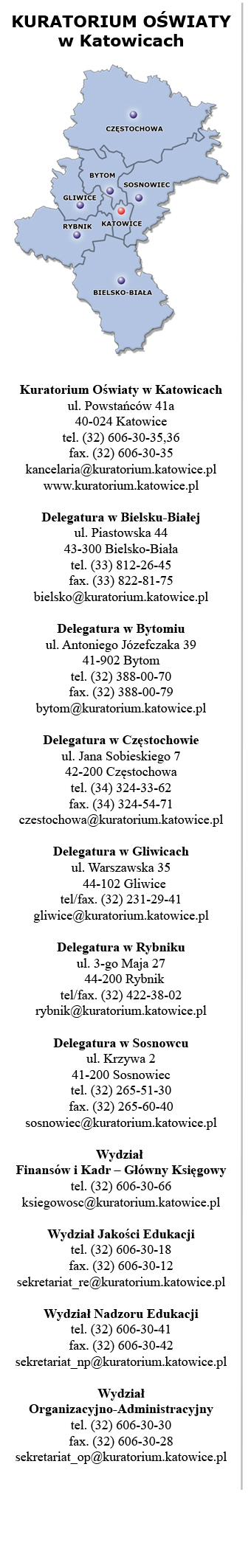 